Girls’ WCD III  11 Dive Qualifying Meet@ Henry Foss High School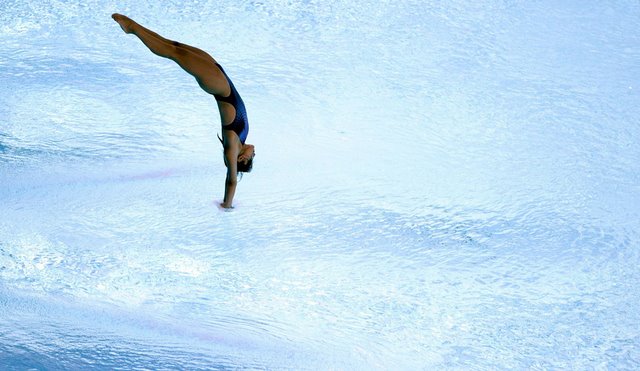 *When:  Wednesday, October 16, 2019			*Who:     Any WCD III Diver.  2A, 3A & 4A*You must pre-register!*Entries will be restricted to the first 24 divers!Boards:  2 Maxi-Flex Cheeseboards on cement stands.Time:	Warm-up	3:30		Start		4:30NO ENTRY FEE or Spectator Fee!Entry Process:	Go to https://www.cleanentries.com/ Create an account as a coach. Click on the “meets” tab on the top of the pageFind the Foss meet and click on itInput all the divers you’re bringing to the meetNational Federation HS RulesHigh School Coach is required with diver!School and Pool address:		Henry Foss Pool2112  So. Tyler						Tacoma, WA. 98405Contact and Info:  Roy Young # 253-571-7454Email: ryoung@tacoma.k12.wa.us